Preparation for University Reading List: Psychology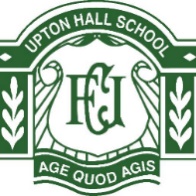 Follow Upton Hall School FCJ Library @FcjUpton for additional materials.All materials listed are free to access.  How the Mind WorksSteven Pinkerhttps://www.audible.co.uk/pd/How-the-Mind-Works-Audiobook/B0064DZXG8?qid=1585217065&sr=1-1&ref=a_search_c3_lProduct_1_1&pf_rd_p=c6e316b8-14da-418d-8f91-b3cad83c5183&pf_rd_r=HJFDS15Y0F8SV3Q03ZY3Free with 30-day trial via AudibleAn Anthropologist on MarsOliver Sackshttps://www.audible.co.uk/pd/An-Anthropologist-on-Mars-Audiobook/B07CL15KNN?qid=1585217144&sr=1-1&ref=a_search_c3_lProduct_1_1&pf_rd_p=c6e316b8-14da-418d-8f91-b3cad83c5183&pf_rd_r=BJHGQPXNZCYH29BJ9GRTFree with 30-day trial via AudiblePsychology: A Very Short IntroductionGillian Butlet & Freda McManushttps://www.veryshortintroductions.com/view/10.1093/actrade/9780199670420.001.0001/actrade-9780199670420?rskey=UyQ2Eg&result=1Available via Wirral Libraries: https://wirlib-lds.wirral.gov.uk/BorrowerJoining/loginSocial Psychology: A Very Short IntroductionRichard J. Crisphttps://www.veryshortintroductions.com/view/10.1093/actrade/9780198715511.001.0001/actrade-9780198715511?rskey=UyQ2Eg&result=2Available via Wirral Libraries: https://wirlib-lds.wirral.gov.uk/BorrowerJoining/loginForensic Psychology: A Very Short IntroductionDavid Canterhttps://www.veryshortintroductions.com/view/10.1093/actrade/9780199550203.001.0001/actrade-9780199550203?rskey=UyQ2Eg&result=3Available via Wirral Libraries: https://wirlib-lds.wirral.gov.uk/BorrowerJoining/loginClinical Psychology: A Very Short IntroductionS. Llewelyn & K. Aafjes-van Doornhttps://www.veryshortintroductions.com/view/10.1093/actrade/9780198753896.001.0001/actrade-9780198753896?rskey=UyQ2Eg&result=4Available via Wirral Libraries: https://wirlib-lds.wirral.gov.uk/BorrowerJoining/loginChild Psychology: A Very Short IntroductionUsha Goswamihttps://www.veryshortintroductions.com/view/10.1093/actrade/9780199646593.001.0001/actrade-9780199646593?rskey=UyQ2Eg&result=5Available via Wirral Libraries: https://wirlib-lds.wirral.gov.uk/BorrowerJoining/loginAll that Remains, A Renowned Forensic Scientist on Death, Mortality, and Solving CrimesSue Black https://www.audible.co.uk/pd/All-That-Remains-Audiobook/1721385371?qid=1585217591&sr=1-3&ref=a_search_c3_lProduct_1_3&pf_rd_p=c6e316b8-14da-418d-8f91-b3cad83c5183&pf_rd_r=JQ904R8PXJSM7FXK8MP0Free with 30-day trial via AudibleTraces, The Memoir of a Forensic Scientist and Criminal InvestigatorProfessor Patricia Wiltshirehttps://www.audible.co.uk/pd/Traces-Audiobook/1788701941?qid=1585217591&sr=1-6&ref=a_search_c3_lProduct_1_6&pf_rd_p=c6e316b8-14da-418d-8f91-b3cad83c5183&pf_rd_r=JQ904R8PXJSM7FXK8MP0Free with 30-day trial via AudiblePsychology of Human BehaviourProfessor David W. Martinhttps://www.audible.co.uk/pd/Psychology-of-Human-Behavior-Audiobook/B00DHI07GY?qid=1585218305&sr=1-1&ref=a_search_c3_lProduct_1_1&pf_rd_p=c6e316b8-14da-418d-8f91-b3cad83c5183&pf_rd_r=8VGSQ9WD5F7V05MH8CRKFree with 30-day trial via AudibleTED Talks: Psychologyhttps://www.ted.com/topics/psychologyMind Changers PodcastBBC Radio 4https://www.bbc.co.uk/programmes/b008cy1j/episodes/playerAll in the Mind PodcastBBC Radio 4https://www.bbc.co.uk/programmes/b006qxx9/episodes/downloads